Propozice - 9.6.2018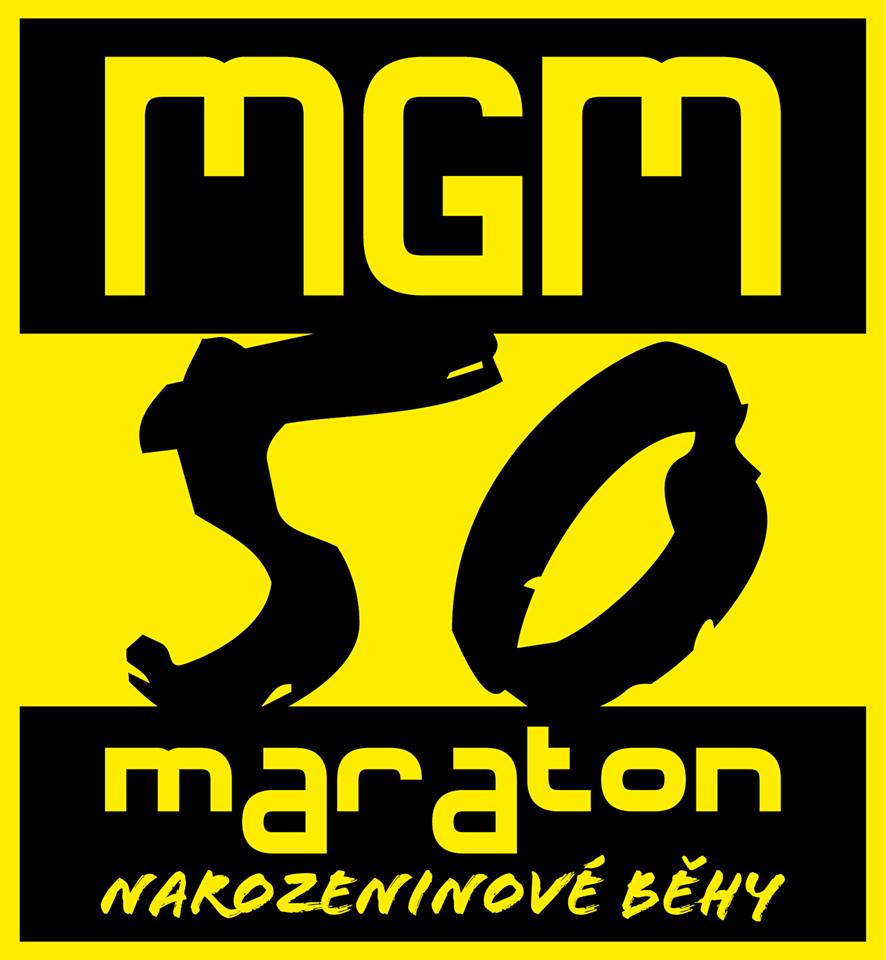 Závod je součástí Jihočeského běžeckého poháruČasový program:   8:30      Registrace závodníků   9:45      Rozprava 10:00      Start Maraton a půlmaratón 10:10      Start běhu na 6 km..
 12:00      Vyhlášení výsledků závod na 6. Km. 15:30      Vyhlášení výsledků maratonu a půlmaratónu.Trať Závodu  maratonu - GROZ-BECKERT:Se nachází v okolí rybníka Bezdrev. Klasický maraton 42,195 km.  V místě cíle bude časomíra.  Trať bude změřena dle pravidel IAAF, pravidlo 240 – závody na silnici. Občerstvovací stanice bude umístěna na trati každých 10 km, každý závodník může využít své vlastní místo pro umístění vlastního občerstvení. Časový limit pro dokončení závodu je 6 hodin.
Trať Závodu  půlmaratón - Decathlon:
Závodí se na stejném okruhu jako pro maraton, jen za Zlivi běžci odbočí na zpět a přes Pištín se vracejí do kempu. Trať Závodu  6 km – Šumavský pramen:Závodí se po cestě směr Češnovice a zpět.
Přihlášky: 
Předem - formulářem na tomto webu:   http://mgm.jihoceskybezeckypohar.cz/cz/registrace. Kapacita závodu je omezena na 1 000 000 startovních míst a proto možnost se přihlásit na místě stále půjde, za větší startovné.Startovné: 
Pro Groz-Beckert maraton 42. Km - 350 Kč - předem na účet 240944676/0300, jako variabilní symbol prosím uveďte poslední trojčíslí svého telefonního čísla. Platba na místě – 400,- Kč. Platba pro zahraniční závodníky převodem na účet nebo na místě 20,- Eu. Pro závod Decathlon půlmaratón 21. Km - 200 Kč. Platba na místě – 250,- Kč.  Platba pro zahraniční závodníky převodem na účet nebo na místě 20,- Eu.Pro závod Šumavský pramen - 6 Km.  80,- Kč. Platba na místě 120,- Kč V případě neúčasti se startovné nevrací. Startovné může být přenosné. Startovné je nutné zaplatit do 7. dnů po registraci a nejpozději do 4. června 2018. 

Kategorie maraton a půlmaraton: 
muži do 29 let           muži   do 59 let    
muži do 39 let           muži nad 60 let
muži do 49 let           muži nad 70 let
ženy do 40 let             ženy od 41 let 
Kategorie závodu na 6 km: Muži do 49 let     a   muži nad 50 let
ženy do 49 let     a   ženy nad 50 let

Ceny: 
Věcné ceny od sponzorů dle vyhlašovaných kategorií, trofeje pro vítěze. Každý absolvent maratonu obdrží v cíli na památku medaili.

Parkování pro závodníky: 
V areálu Kempu Bezdrev.

Umývárny: 
Lze využít sociální zařízení v místě + rybník Bezdrev.

Závodníci se závodu zúčastňují na vlastní riziko a berou na vědomí, že nemohou na pořadateli požadovat náhradu za újmy, které jim mohou účastí v závodě vzniknout!Mapy závodu:1, Maraton – Groz-Beckert2, Púlmaraton – Decathlon3, 6 km běh – Šumavský pramen1, 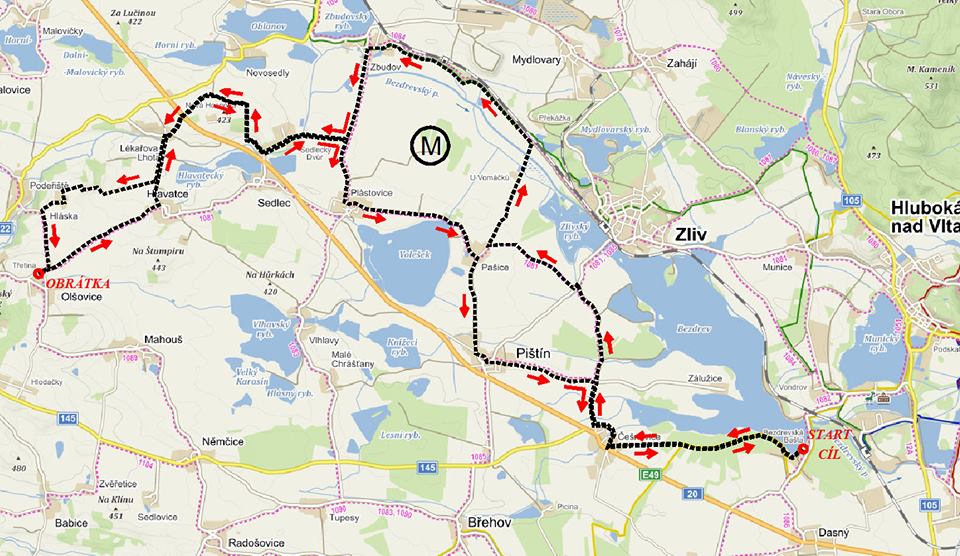 2, 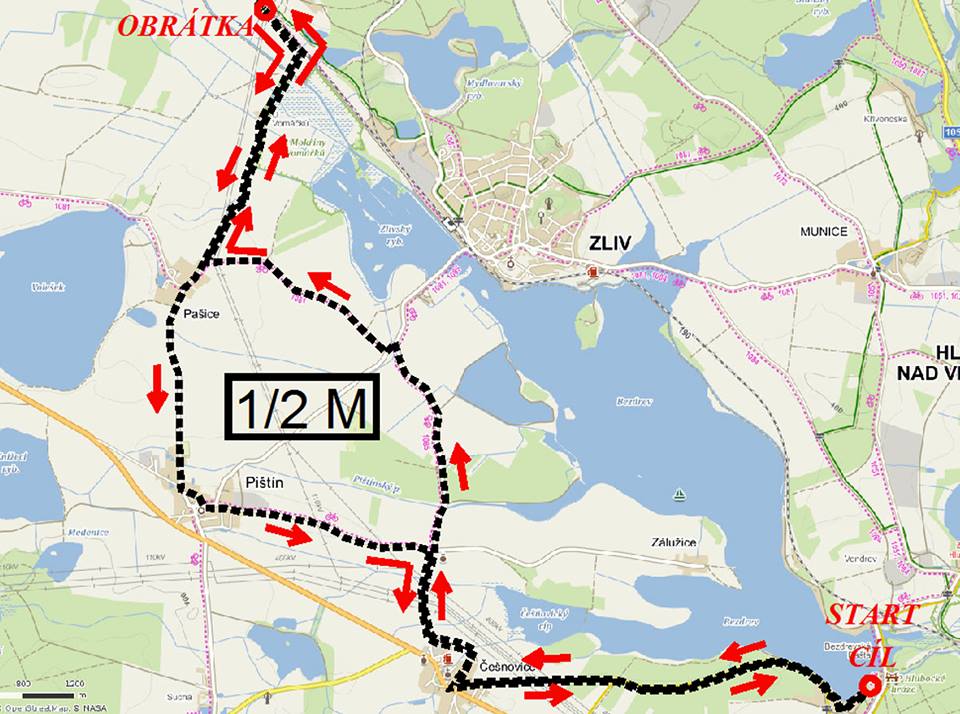 3, 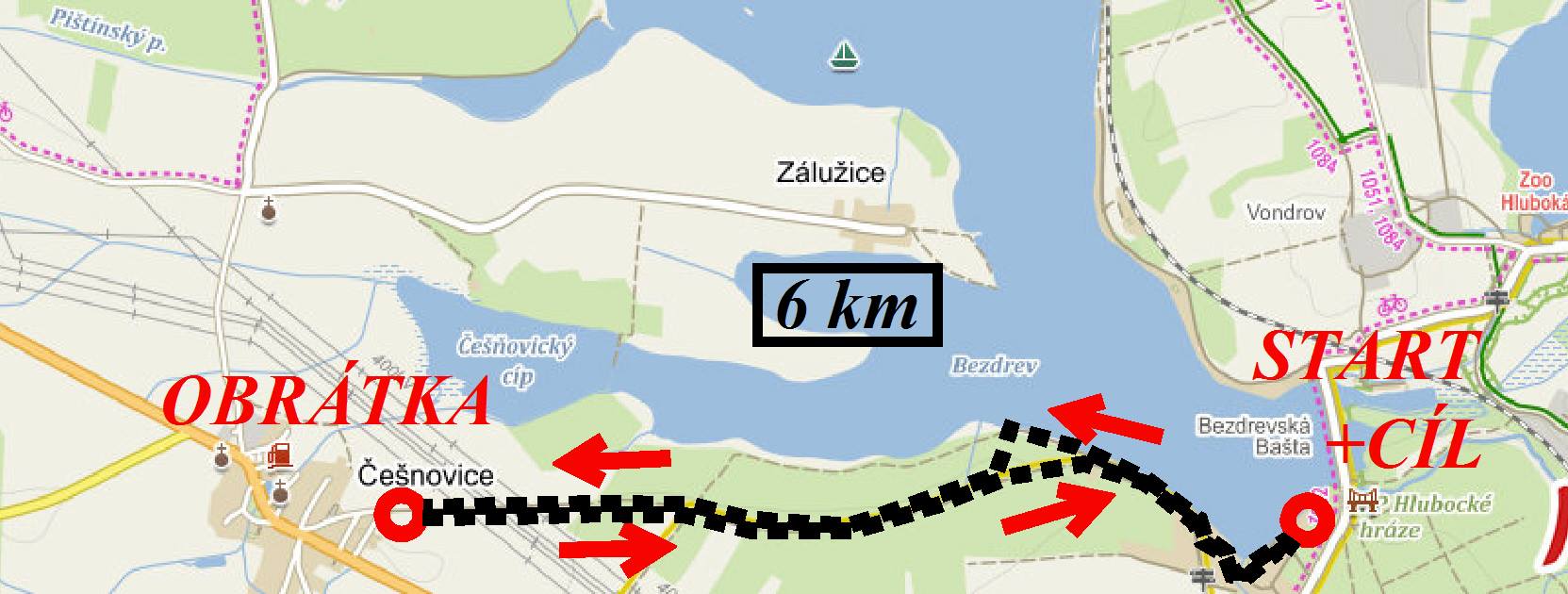 